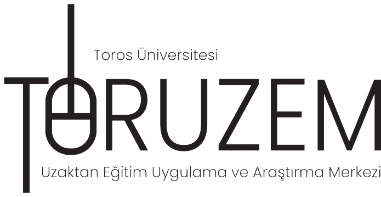 Uygulanan anketin amacı, TORUZEM olarak, Uzaktan Eğitimde kullanılan öğrenme sistemi ve öğretim elemanları tarafından verilen uzaktan eğitim derslerinin etkililiğini ve verimliliğini değerlendirmek ve iyileştirmek amacıyla öğrencilerden geribildirimlerin alınması ve öğrenci görüşlerinden hareketle, Üniversitemizin Uzaktan Eğitim sisteminin değerlendirilmesidir.  Anket, TORUZEM Kalite Güvence Sistemi Birimi tarafından Google form olarak hazırlanmış ve tüm öğrencilere eposta ile gönderilerek, anketi doldurmaları istenmiş ve ayrıca SMS üzerinden bilgilendirme yapılmıştır. 3 Aralık 2021 tarihinde öğrencilerle LMS üzerinden toplantı yapılmış ve öğrencilerden geribildirimler alınmıştır. Toplantıya 85 öğrenci katılarak görüşlerini belirtmişler olup ankete 37 öğrenci katılmıştır. Anket, toplam 9 sorudan oluşmaktadır. Birinci soru, uzaktan eğitim yoluyla alınan derslerin sayısı ile ilgili olup, tanımlayıcı istatistik oluşturmak amacıyla sorulmuştur.Anketin 2-8’inci soruları (7 adet soru) Üniversitemizin Uzaktan Eğitim ve ALMS sisteminin uygulanmasının ve etkinliğinin belirlenmesine yönelik, çoktan seçmeli hazırlanmış sorulardır. Bu kapsamda:İkinci soru, öğrencilerin sistem hakkındaki bilgi düzeylerini,Üçüncü soru, öğrencilerin sisteme erişimlerini,Dördüncü soru, uzaktan eğitimle yapılan derslerin etkinliği hakkındaki görüşleri,Beşinci soru, öğrencilerin sisteme “aktif katılımlarında” yaşadıkları sorunları,Altıncı soru, öğrencilerin ders materyalleri ile ilgili görüşlerini,Yedinci soru, öğrencilerin Uzaktan Eğitim sistemi ile ilgili görüşlerini belirtme ve aktarma fırsat ve olanaklarının olup olmadığına ilişkin düşüncelerini,Sekizinci soru ise “Uzaktan Eğitim”de yaşanan teknik sorunların neler olduğunu belirlemeye yöneliktir.Dokuzuncu ve son soru, açık uçlu bir soru olup, öğrencilerin üniversitemizin “Uzaktan Eğitim Sistemi”nin iyileştirilmesine yönelik önerilerini belirlemeyi amaçlamıştır.Anketle toplanan görüşlerin özeti aşağıdadır:1. UZAKTAN EĞİTİMLE VERİLEN DERS SAYISI:Uzaktan Eğitimle alınan ders sayısının dağılımına bakıldığında; 4 ve daha fazla ders sayısının yaklaşık yüzde 54 olduğu görülmektedir. Bir öğrencinin bir dönemde aldığı ders sayısının ortalama 5-6 olduğu düşünüldüğünde, üniversitemizde eğitimin, pandemi koşullarına ve YÖK yönlendirmelerine uygun olarak, çoğunlukla uzaktan yapıldığı görülmektedir.2. UZAKTAN EĞİTİM SÜRECİ VE ALMSa. Öğrencilerin çoğunluğunun uzaktan eğitim süreci ve sistemi hakkında bilgi sahibi olduğu görülmüştür. b. Zamanında yapılan bilgilendirmeler ve kılavuz dokümanlar sayesinde derslere uzaktan erişimlerinin sağlandığı ve öğrencilerin yüzde 68’sinin uzaktan eğitim sistemine bağlanmada sorun yaşamadıkları belirtilmiştir.c. Ders materyallerinin dersten önce, ders haftasında ve ders tamamlandıktan sonra olmak üzere üç farklı şekilde öğrencilerin kullanımına sunulduğu, bu konuda bir eksiklik yaşanmadığı ve yüzde 74 oranında, ders materyallerinin uzaktan eğitim ile uyumlu olduğu anlaşılmaktadır. d. Bununla birlikte, üniversitemizin Uzaktan Eğitim Sisteminin daha da iyileştirilmesine yönelik aşağıdaki ÖNLEMLER dikkate alınmalıdır:	(1) Öğrencilerin yüzde 29’ünün eşzamanlı (senkron) yapılan derslere katılımda teknik sorunlarla karşılaştıkları görülmektedir. Canlı derslerde aktif katılan öğrenci sayısı düşük kalmaktadır ve ayrıca ders sırasında katılmak isteyen öğrenci, teknik sorunlar nedeniyle bunu yapamamaktadır.	(2) Daha ayrıntılı ve güncel bir kullanım kılavuzunun (google chrome tarayıcısı ile LMS sisteminin daha efektif kullanılması vb.) Toruzem web sayfasında yer alması gerektiği sonucuna varılmıştır.	(3) Uzaktan verilecek derslerin dokümanlarının, dönem başında sisteme yüklenmesinin, öğrencinin işlenecek olan derse ilişkin farkındalığını arttıracağı ve dersleri daha kolay takip etmesini sağlayacağı değerlendirilmektedir.  Zira öğrenciler “ders sırasında ders materyallerini kolaylıkla izleyemediklerini” belirtmişlerdir.	(4)	Eş zamanlı yapılan derslerde öğrencilere göre en önemli sorun “Bazı derslerin uzaktan eğitimle verilmesinin sorunu”dur. Bundan anlaşılan, bazı özellikle uygulamaya dayalı derslerin uzaktan eğitime uygun olmadığı yönündeki düşüncedir. 	(5)	Uzaktan yapılan derslerde öğrenci-öğretim üyesi canlı etkileşimi daha az olduğundan, akademik personelin öğrenci geribildirimlerine daha fazla önem vermesi ve öğrencilerle olan iletişim kanallarını çeşitlendirmesi ve aktif kullanması önem arz etmektedir.	(6)	Ders materyallerinin, uzaktan eğitim gereklerine uygun şekilde, görselliği yüksek, ders sırasında uygulama yapmaya elverişli ve kullanıcı dostu biçimde geliştirilmesi, bu kapsamda Ders Materyalleri Hazırlama Birimi tarafından gerekli çalışmaların başlatılması yerinde olacaktır.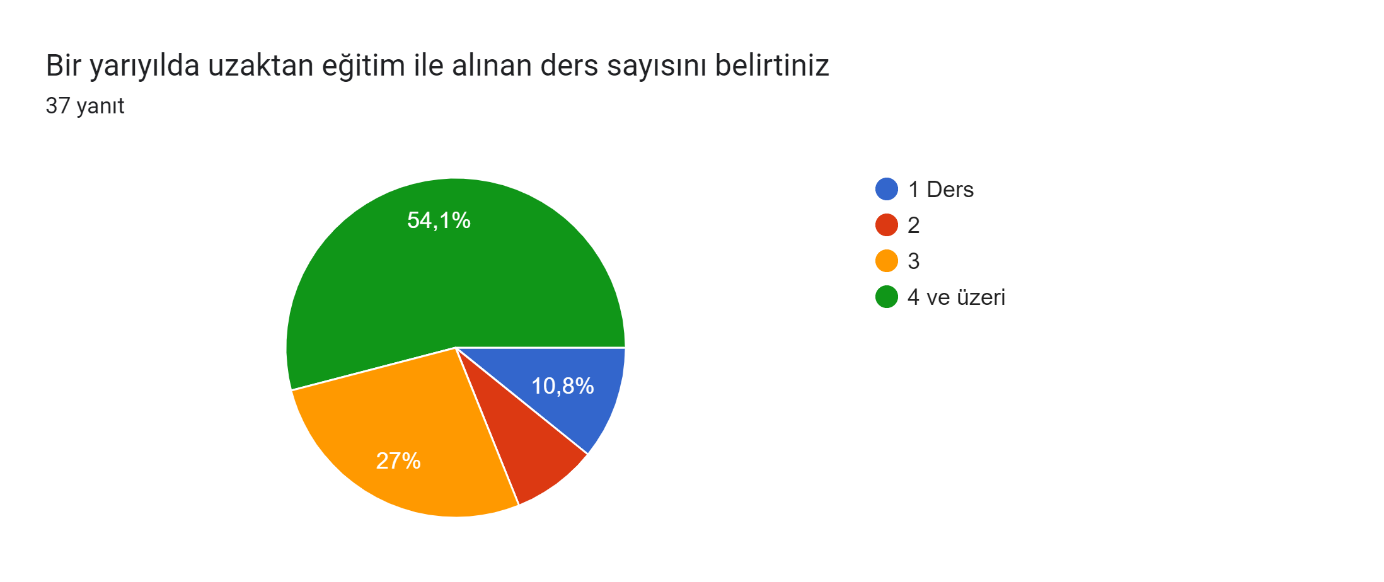 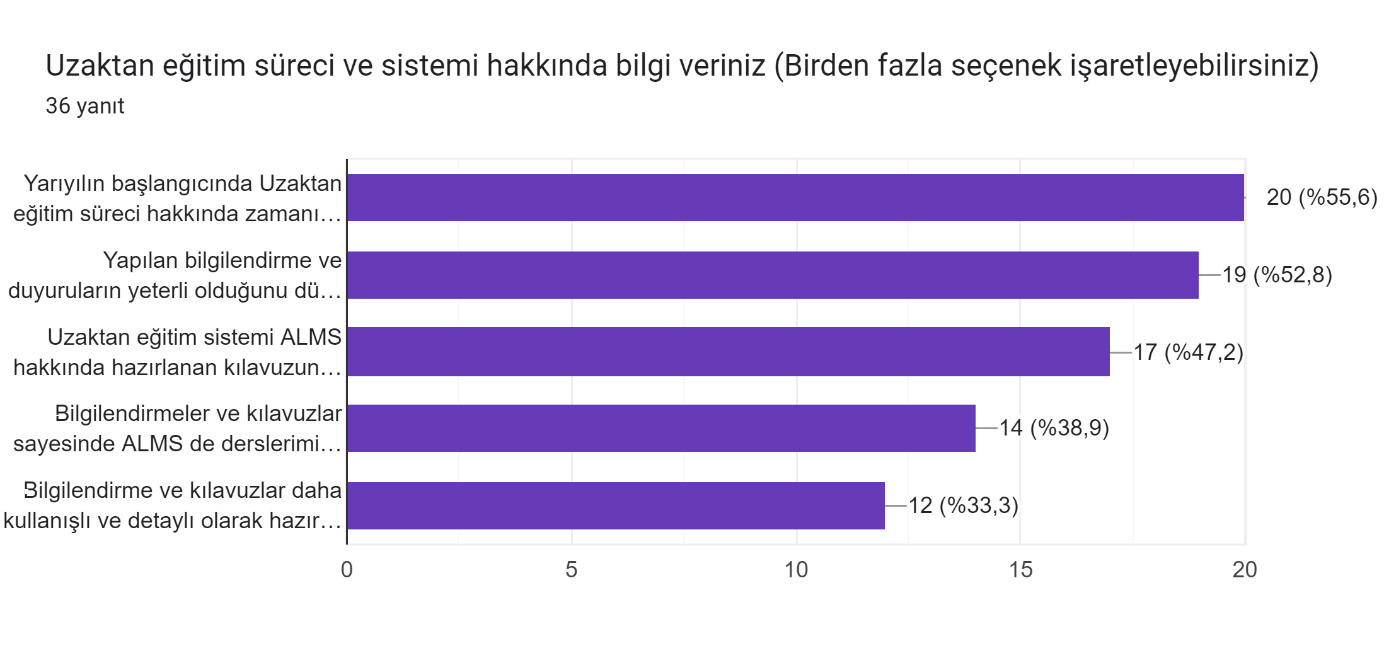 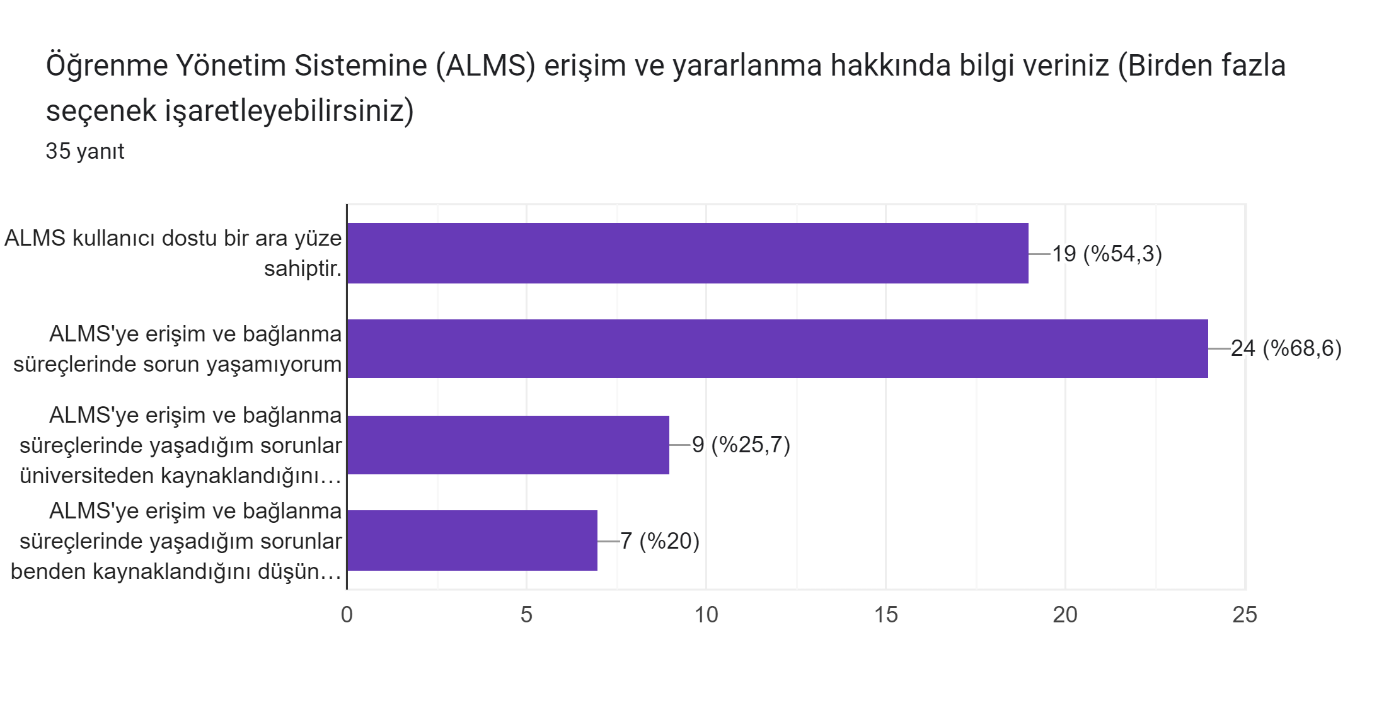 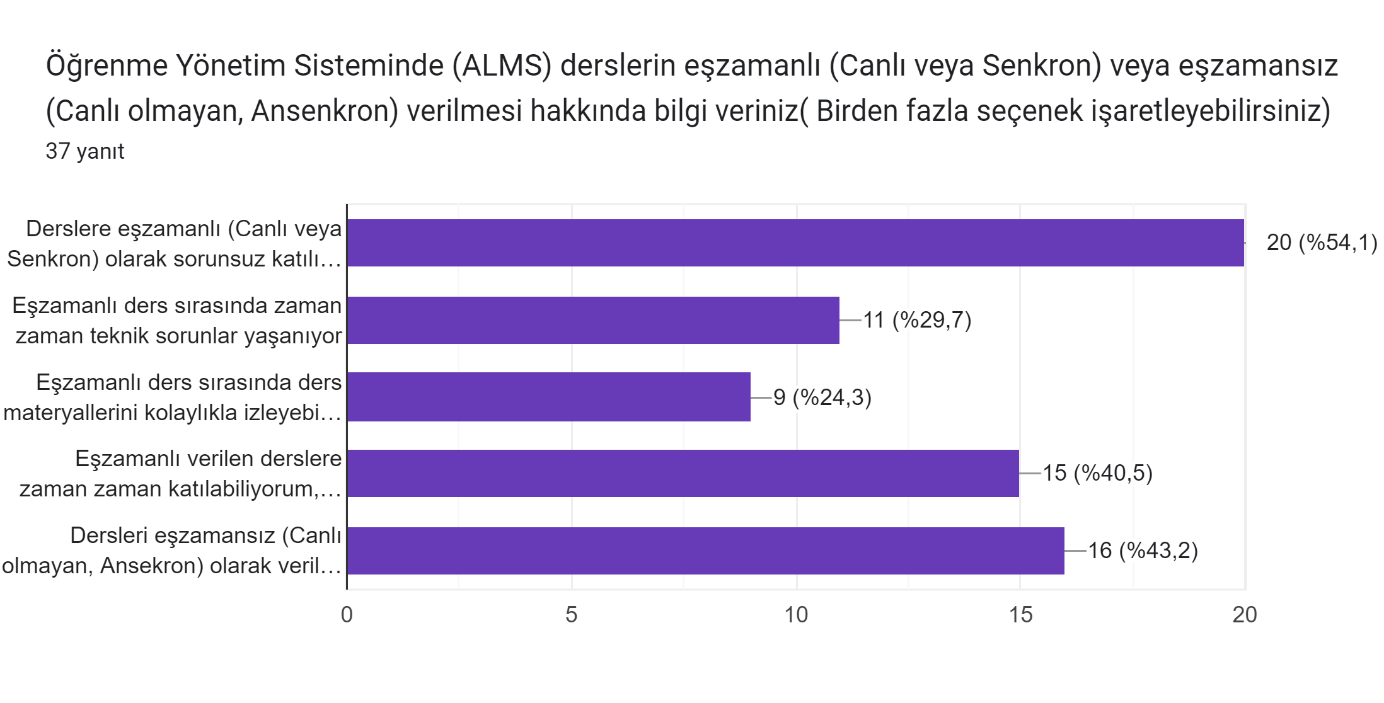 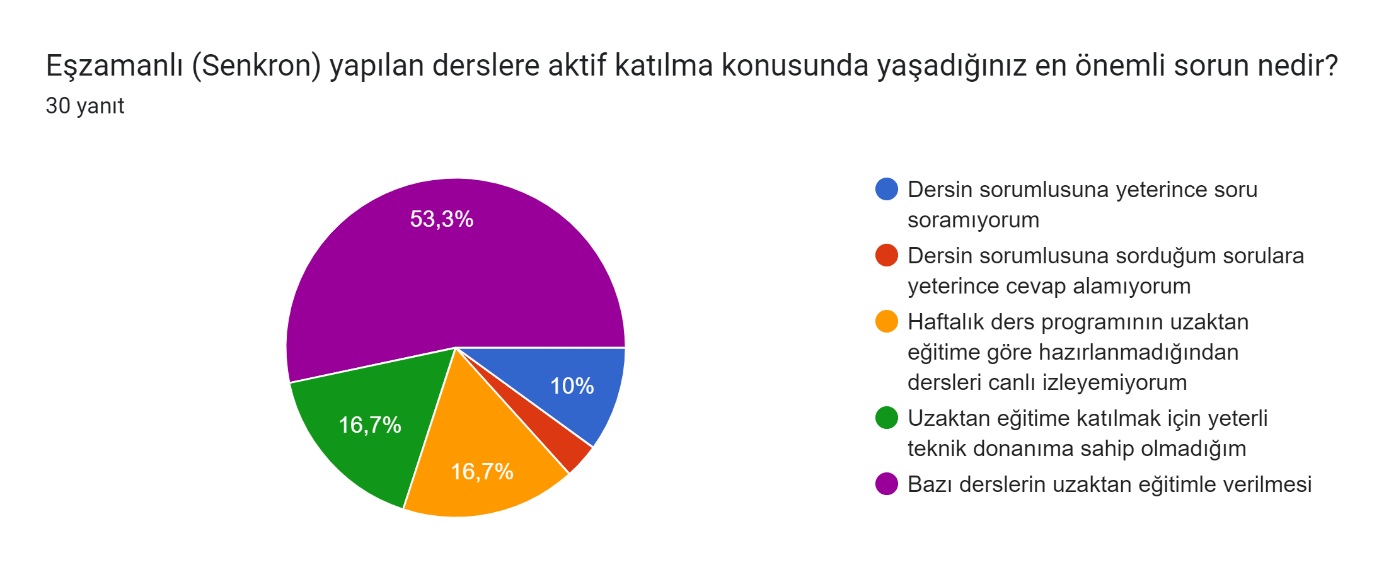 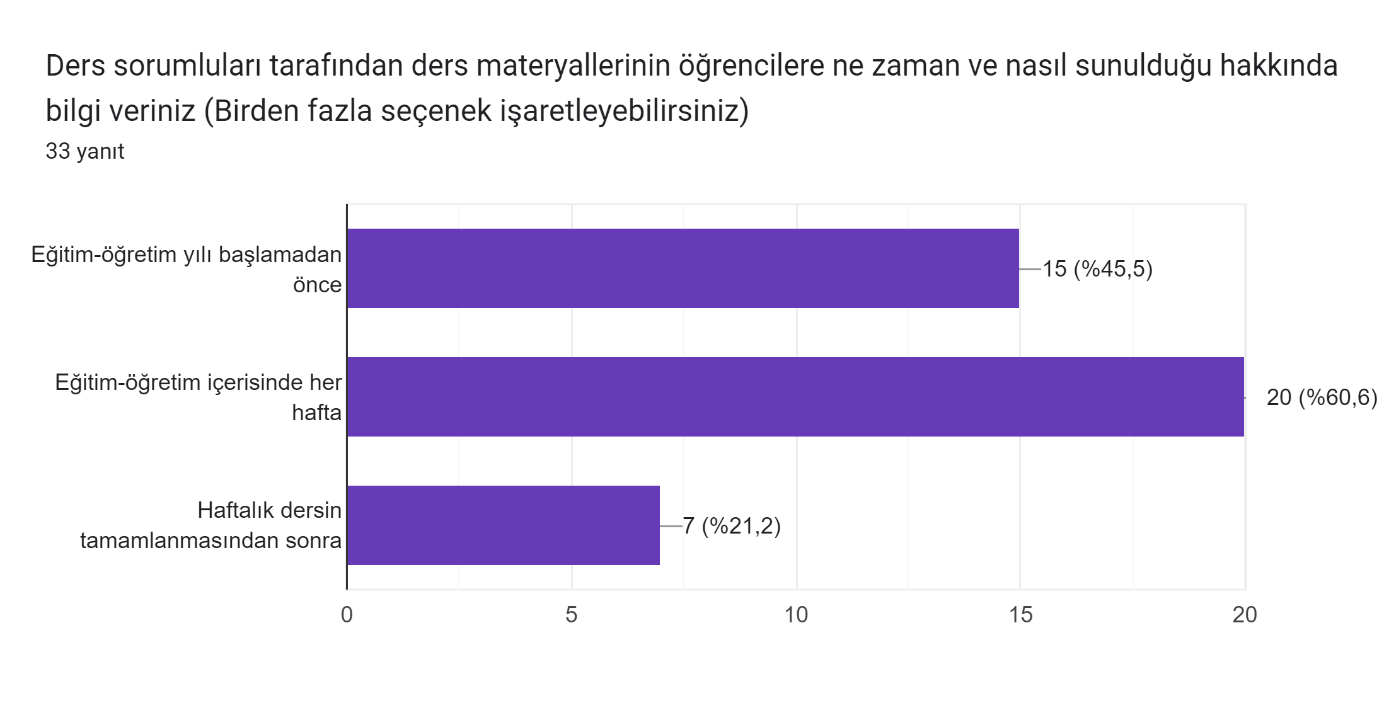 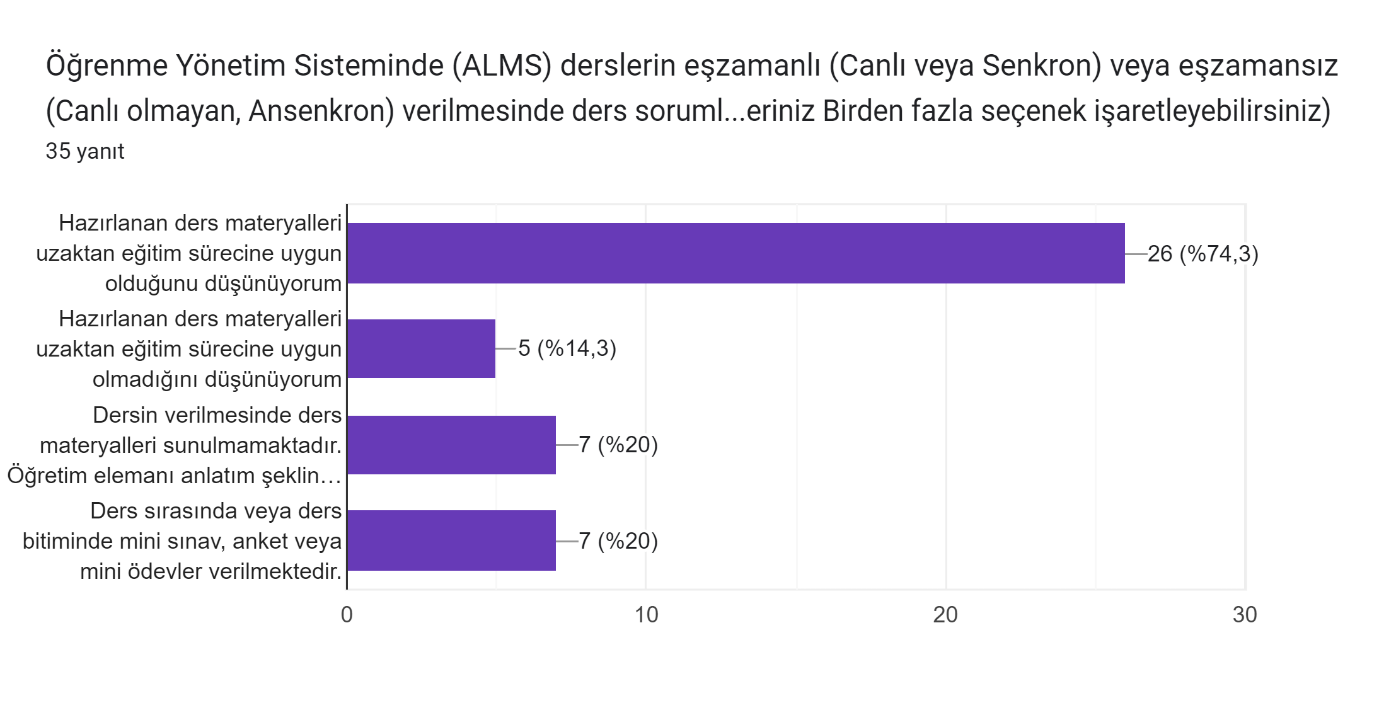 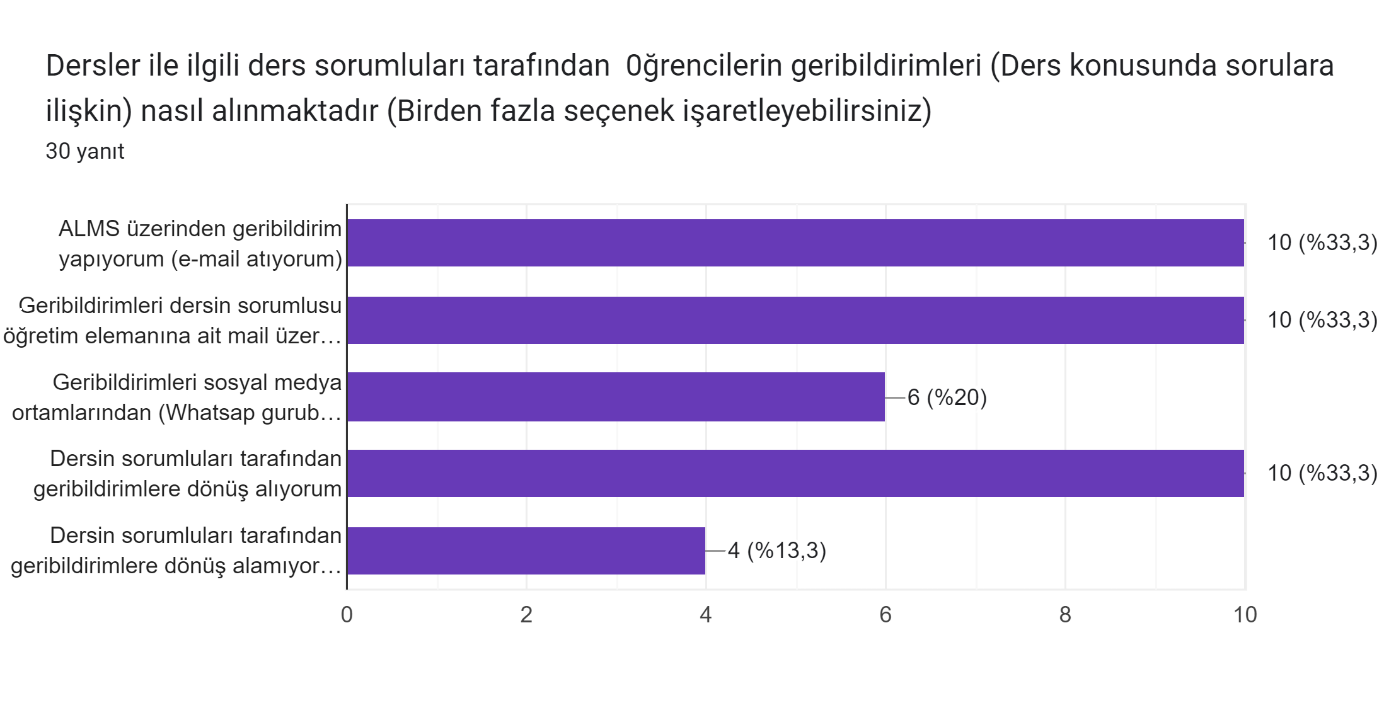 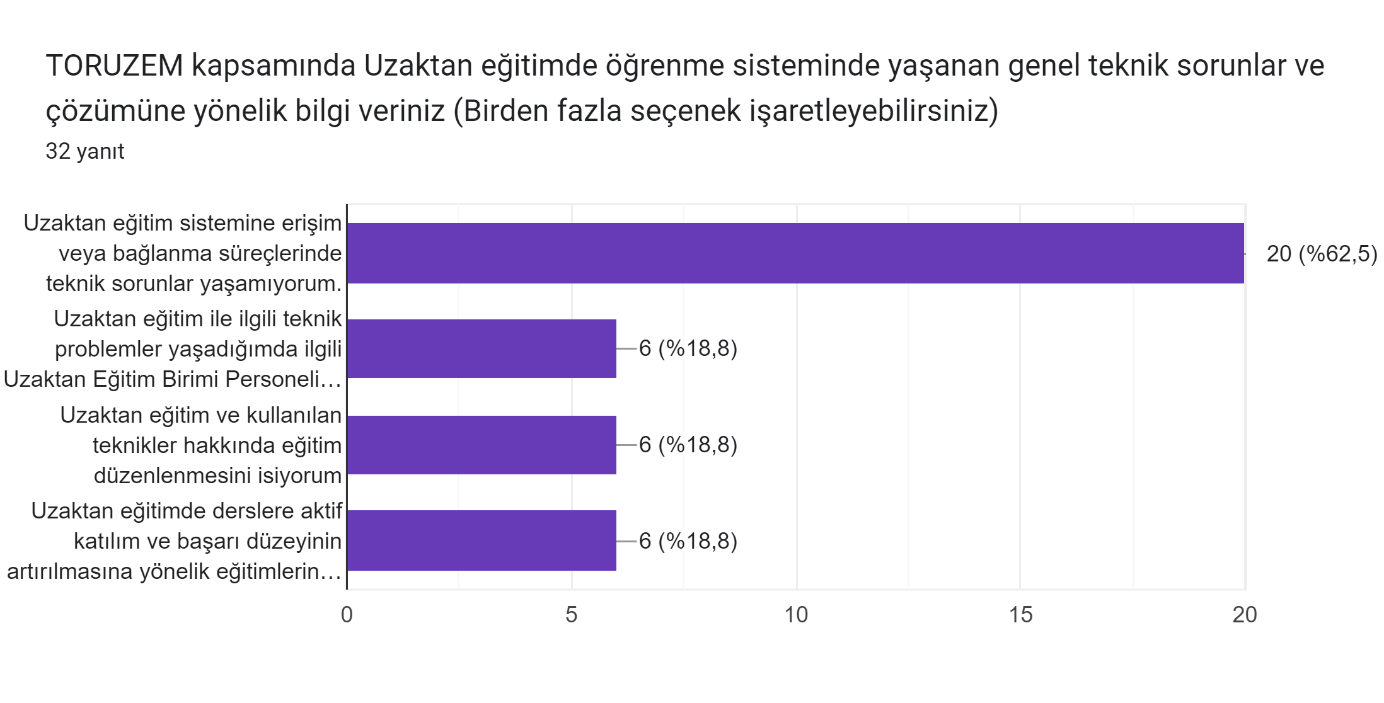 “Dersin uzaktan eğitim ile yapılmasında iyileştirilmeler yapılması için TORUZEM tarafından yapılacaklar konusunda önerileriniz kısaca açıklayınız” açık uçlu soruya öğrenciler tarafından verilen bazı yanıtlar örnek olarak aşağıda verilmiştir. Konun iyileştirilmesi için TORUZEM ve Akademik birimlerimizin önlem almalarının yararlı olacağı düşünülmektedir.tüm dersler uzaktan olabilir Herşey iyi ve güzel yolundaKyk gibi internet altyapısının net sağlanamadığı yerlerde kalan öğrencilerin derse katıldığı şartların düşünülmesi. Emekleriniz için teşekkür ederimCanli dersler baslamadan once telefona bildirim gonderilebilir Ör: ingilizce uzaktan eğitim dersiniz 5 dk sonra basliyacaktir gibiİngilizce ve kariyer planlama dersinde yaşadığımız bağlantı sorunu giderse çok daha iyi olabilir.Gayet güzel bir şekilde katılım sağlayabiliyorumTeknik sorunların olmamasını isterdimDiscord uygulamasının kullanılması.Canlı derslerde yoklama alınıyormuş. Saatinde yüklenmeyen canlı derse katılım yapmayınca hocamız haftalık yoklama alıyormuş. Benim bundan sonradan haberim oldu ve maille ulaşınca cevap verilmedi. Yoklamasında kaldığım dersin artık canlı dersine girmek bana motivasyon kırıklığı gibi hissettirdi ve katılım sağlamamaya başladım.devamsızlık konusunda hiçbir bilgi yok. ders yüklendiğinde hangi o an mı yoksa daha sonra izlesek bile sayılıyor mu bilgim yok.Matematik dersi online olarak verilmemesi gereken bir ders. Hocamızın el yazısı çok kötü okunmuyor.Dersler uzaktan eğitimle yapılmamalıUzaktan eğitim ile yapılan derslerden yana herhangi bir sorunum yok.YÖNETİCİ ÖZETİ / VERİLERİN GEÇEN YIL İLE KARŞILAŞTIRILMASIBir yarı yılda uzaktan eğitim ile alınan ders sayısı geçen yıl %63 iken bu oran bu yıl %54 seviyesine inmiştir.Uzaktan eğitim sistemi ALMS hakkındaki klavuzun yeterli olduğu görüşü geçen yıl %37 iken bu yıl bu oran %47 olarak 10 puanlık bir artış göstermiştir.LMS sistemine bağlantıda sorun yaşamama oranı geçen yıl % 61 iken bu yıl bu oranın %68 olduğu görülmektedir. Derslere eş zamanlı olarak sorunsuz katılım oranı geçen yıl %50 iken bu oran bu yıl %54’e yükselmiştir.Eş zamanlı senkron yapılan derslere aktif katılma konusunda yaşanan en önemli problem olarak bazı derslerin uzaktan eğitim ile verilmesi öne çıkmaktadır.Sonuçta uzaktan eğitime ilişkin önemli parametrelerde iyileşme gözlenmektedir.